Faglig råd for helse- og oppvekstfagReferat rådsmøte 1/18 i Faglig råd for helse- og oppvekstfag 18. oktober 2018 i Utdanningsdirektoratet, møterom tollbyggetDokumentet er elektronisk godkjent av rådets leder og nestlederAgendaSak 1/18: Vedtakssak: konstituering av nytt faglig råd og møteplan 2019Sak 2/18: Godkjenning av møteinnkalling og saker til eventuelt v/Tonje ThorbjørnsenSak 3/18: Orienteringssak: presentasjon av lærling i Utdanningsdirektoratet, André Bærby HøienSak 4/18: Orienteringssak: presentasjon av prosjektet «Menn i helse» v/Frode Rønsberg, KSSak 5/18: Vedtakssak: læreplangrupper på Vg3 v/Tonje ThorbjørnsenSak 6/18: Orienteringssak: status læreplanarbeid v/Ragnhild Falch, UtdanningsdirektoratetSak 7/18: Orienteringssaker fra Utdanningsdirektoratet v/fagansvarligSak 8/18: EventueltSakslisteSak 1/18: Vedtakssak: konstituering av nytt faglig råd og møteplan 2019Grunnet endringer i tilbudsstrukturen gjeldende fra skoleåret 2020-21, har Utdanningsdirektoratet nyoppnevnt alle de faglige rådene f.o.m 1.10.18-31.08.21. Av den grunn må de faglige rådene konstituere seg på nytt.Det forrige arbeidsutvalget (AU) avholdt AU-møte 12.10.18. I Faglig råd for helse- og oppvekstfag (FRHO) er det kun to endringer i varamedlemmer. Ellers er sammensettingen den samme som forrige periode. Fordi Andrew Cornell fra Utdanningsforbundet skal delta i læreplanarbeidet på Vg1, vil hans vara, Kristin Vik, delta i rådsmøter frem til arbeidet med Vg1-læreplanen er ferdig.  Siden det er de samme personene som nå er oppnevnt som medlemmer av rådet som forrige periode, foreslår AU derfor å prolongere sammensettingen av AU, inkludert leder og nestleder.Det kom ingen andre forslag til sammensetting av AU. Det er ny vara for Olaug Vibe og Ingri Bjørnstad. Vedtak: AUs forslag om prolongering av sammensetting ble enstemmig vedtatt. Rådet ved AU skriver et brev til Helsedirektoratet om muligheten for en observatør fra Helsedirektoratet i rådet.Sekretariatet for de faglige rådene har også foreslått en møteplan for FRHO, se vedlegg. Vedtak: Rådet hadde ingen merknader til møteplanen. Rådet ønsker et ekstra rådsmøte i juni. Fagansvarlig sender ut innkalling i outlook. Sak 2/18: Godkjenning av møteinnkalling og saker til eventuelt v/Tonje ThorbjørnsenDet kom ingen merknader til møteinnkalling. Fagansvarlig og Tonje hadde saker til eventuelt.Sak 3/18: Orienteringssak: presentasjon av lærling i Utdanningsdirektoratet, André Bærby HøienUtdanningsdirektoratets andreårslærling, André Bærby Høien presenterte seg selv. Han har fått tildelt FRHO som et ansvarsområde. Sak 4/18: Orienteringssak: presentasjon av prosjektet «Menn i helse» v/Frode Rønsberg, KSEli Sogn Iversen innledet kort. Hun påpekte at en utfordring i prosjektet nå handler om strukturen til opplæringen og videre fremdrift. Prosjektet ser et behov for en uttalelse fra FRHO om kvalitet og helhetlig syn på prosjektet. Dette er bakgrunnen for ønsket om å ta opp saken i rådsmøtet.Frode Rønsberg fra KS presenterte deretter prosjektet. Noen stikkord:Hele veien har den faglige kvaliteten hvert viktig. Nasjonal satsingMenn mellom 25-55 årKandidatene kalles «helserekrutter»Komprimert utdanningsløpFagbrev som helsefagarbeider er måletVidere kan prosjektet vise til følgende resultater siden oppstart:Antall fagbrev: 180Meget gått bestått: 55%Mottar ikke lenger ytelse fra NAV: 92%Gått videre til høyere utdanning: 7 stykkGått videre til fagskole: 8 stykkFrode fortalte videre om intervjuprosessen, og gjennomføringen av opplæringen. Det er forskjell på gjennomføringen av YFF om det er fylkeskommunal eller privat tilbyder. Fylkeskommunal tilbyder kan for voksne komprimere YFF forutsatt at det er et vurderingsgrunnlag, men hos privat tilbyder kreves det 316 timer på Vg1 og 210 timer på Vg2 for å fa YFF godkjent. Når kandidatene er ute i sommerjobb, blir de lønnet som assistenter. Videre er kandidatene i et vekslingsløp gjennom Vg1 og Vg2 opplæringen. Fellesfagene kommer i tillegg dersom de ikke har fellesfag fra før. Læretiden blir vanligvis mellom 12-15 mnd avhengig av hva kandidaten har fra tidligere både når det gjelder arbeidserfaring og fellesfag.  Ingen skal ha mindre læretid enn 12 mnd. Løpet er veldig forutsigbart og oversiktlig. Prosjektet er også avhengig av et godt samarbeid med fylkeskommunen, da det er fylkeskommunen som foretar realkompetansevurdering og godkjenner lærekontraktene. Menn i helse er et prosjekt som er avhengig av ulike aktører som NAV, kommuner, fylkeskommuner og fylkesmenn. En utfordring i prosjektet er beregning av læretid for kandidater som mangler ett eller flere fellesfag når de skal tegne lærekontrakt.. Udir har vurdert prosjektet, og konkludert med at disposisjonshjemmelen prosjektet tenkte å bruke, ikke kan brukes på et gruppenivå, kun individnivå. Prosjektet har vurdert å eliminere ut kandidater som ikke har bestått fellesfag for å løse utfordringen. Problemet er at da forsvinner halvparten av kandidatene og det er en fare for at det ikke er nok kandidater og at mange egnede kandidater faller utenfor.. I tillegg ønsker ikke NAV at kandidater uten fellesfag blir utelukket som deltakere i prosjektet. Det har også vært gjennomført en følgeforskning av Østlandsforskning som beskriver både gevinster og utfordringer. FRHO kom med flere kommentarer. Rådet kommenterte at dersom dette skal være et nasjonalt prosjekt, må det være nasjonale føringer. Det gjennomføres ulikt i de ulike fylkeskommunene og det er uheldig. Rådet er opptatt av at det skal være god kvalitet i utdanningsløpet og at en utdanner dyktige helsefagarbeidere. FRHO pekte også på at det er viktig å dokumentere gjennomføringen, og beskrive de erfaringene som er gjort. Videre kommenterte rådsmedlemmene at prosjektet handler også om utenforskap og oppfordret prosjektet til å tenke på dette. Det kan være smart å lære opp utdanningskomiteen og tenke opp mot statsbudsjettet for 2020. Skal regelverket bli endret, må også politisk ledelse forstå prosjektet. Andre medlemmer uttrykte en skeptisk til utvidelse, begrunnet i at dette kan gå på bekostning av antall læreplasser for de unge. Det er mange tilbud fylkeskommunen skal forholde seg til, da også fagbrev på jobb er vedtatt av Stortinget. Dette er en helt annen målgruppe, da denne ordningen er tenkt for de som allerede er i sektoren uten formell kompetanse.FRHO mente også at prosjektet er en bra måte å få rekruttert menn inn i helsesektoren, og at de heller vil ha dette en modulstrukturert opplæring. Rådet stilte også spørsmål om hva prosjektet vil ha fra faglig råd og Menn i helse ønsker en uttalelse fra rådet som kan støtte opp om prosjektet og strukturen. Vedtak: FRHO ber om få en skriftlig sak fra KS/Menn i helse før rådet kan komme med en uttalelse. Sak 5/18: Vedtakssak: læreplangrupper på Vg3 v/Tonje ThorbjørnsenFRHO vedtok forslag til sammensetting av læreplangrupper på Vg3 i rådsmøtet 10.09.18. FRHO har fått tilbakemelding fra Utdanningsdirektoratet (Udir) om at det kun vil bli oppnevnt tre medlemmer i hver læreplangruppe på Vg3. Av den grunn må rådet behandle saken på nytt.Vedtak: Følgende personer skal delta i læreplangruppen på vg3 helsearbeiderfag:Margrete Eintveit, SpekterYvonne Sjåstad, KSIngrid Holth Korpås, UtdanningsforbundetNår det gjelder medlemmer i læreplangruppen på Vg3 helsesekretærfaget, ber rådet Udir å velge ut tre personer av de fire som rådet har foreslått.Sak 6/18: Orienteringssak: status læreplanarbeid v/Ragnhild Falch, Utdanningsdirektoratet og Anne Yun RyghRagnhild Falch fra Utdanningsdirektoratet og Anne Yun Rygh, rådets koordinator i læreplanarbeidet, orienterte om status i læreplanarbeidet. Ragnhild presenterte seg selv og bakgrunn for arbeidet. Organisering av læreplanarbeidet:Anne Yun Rygh er koordinator for rådetBodil Brå Alsvik er koordinator for hele prosessen (ekstern)Hun fortalte at evaluering av Kunnskapsløftet viste at elevene lærte for lite, og skolen klarer ikke utjevne sosiale forskjeller. Utgangspunktet for endringene er Stortingsmelding nr. 20, som utløser oppdrag til Udir om en gjennomgang av tilbudsstrukturen. Dette resulterte i opprettelsen av ti utdanningsprogram. Utdanningsprogrammet for helse- og oppvekstfag fikk tilført aktivitørfaget.Med stortingsmelding nr. 28 kom fagfornyelsen: ny overordnet del av læreplanverket, kortet ned generell del, la inn formålsparagrafen som ble utdypet, og det kom kapitler om prinsipper. Enkel å slå opp i. Vi har også fått ny struktur i læreplanene, og nye retningslinjer for læreplanarbeid. Nye retningslinjer for læreplanarbeid sier mye om kompetansemål, hvordan tenke progresjon, det har et eget kapittel om verbbruk, og sier noe om grunnleggende ferdigheter. Den som ønsker å forstå tenkningen om de nye læreplanene, bør forstå dette, fremhevet Ragnhild. Ragnhild gikk også igjennom de overordnede føringene i arbeidet fremover, som er utdypet i presentasjonen. Et nytt kompetansebegrep ligger også til grunn, og det er også innført tre tverrfaglige temaer:Demokrati og medborgerskapBærekraftig utviklingFolkehelse og livsmestringDette er også temaer som faglig råd spilte inn gjennom sentralt innhold. Videre skal de nye læreplanene legge til rette for dybdelæring. Ragnhild viste eksempel fra naturfag, kunst og håndverk og doudji. Hun viste også frem strukturen for faget, her ment som Vg1 helse- og oppvekstfag, naturfag osv. Strukturen er noe endret siden Kunnskapsløftet, særlig oppbyggingen av læreplanen er annerledes. Til nå har fagene vært delt inn i hovedområder. Det er de ikke nå lenger, nå er de delt inn i trinn. Læreplanene for yrkesfag, eksempelvis Vg1, får kompetansemål, men kompetansemålene vil ikke være clustret etter hovedområder. Faglig råd for helse- og oppvekstfag kommenterte at det videre arbeidet forutsetter at kjerneelementer er i samsvar med behovet for kompetanse. Ragnhild svarte at innholdet i sentralt innhold danner grunnlaget til kjerneelementer, og at innholdet i kjerneelementene ikke vil strekke seg utover dette. Læreplangruppene har startet å jobbe med kjerneelementene nå. Ragnhild fortalte også litt om den nye læreplanutvikleren, som er et digitalt hjelpemiddel som gjør det mulig se ulike sider av læreplanen på tvers. I tillegg er det mulig å krysskoble temaer i læreplanutvikleren.Videre spurte rådet om hvordan de kan være en ressurs for læreplangruppen, og påpekte at det er viktig at læreplangruppen er bevisst dette. Rådet ønsker en oppdatert liste over læreplangruppemedlemmer.Sak 7/18: Orienteringssaker fra Utdanningsdirektoratet v/fagansvarligFagansvarlig vil orientere om aktuelle saker fra Utdanningsdirektoratet.Modulstrukturert opplæringUdir har mottatt utkast til nytt oppdragsbrev, endelig oppdragsbrev kommer trolig snartFagbrev på jobbUdir avventer forskriftsendringer fra KD, kan da være aktuelt med å utvikle en veilederStatus ambulansefagetBrev til KD er ferdig utformet fra Udir og godkjent av FRHO. Skal behandles internt i Udir i slutten av oktober/begynnelsen av november. I brevet opplyser vi KD at det haster med svar og avklaring før læreplanarbeidet på Vg2 og Vg3 skal starte mars 2019.Endring i eksamensform for privatister/praksiskandidaterHar denne vært endring uten en høring? Fagansvarlig sjekker opp.Sak 8/18: EventueltRetningslinjer læreplanarbeid v/TonjeFlere av de faglige rådene er fortsatt uenig i Udirs tekst. FRHO mener at språket i Udirs tekst er bedre. De andre rådene foreslår å sende et brev til leder og nestleder av SRY der de viser til dette som et eksempel på at Udir har overkjørt partene. Vedtak: FRHO velger å ikke være med på denne saken, og mener fortsatt at teksten til Udir er bedre. Seminar om godkjenning av utenlandsk utdanning i NOKUT v/TonjeHudpleierfaget blir nå inkludert, har ikke vært det tidligere.Informasjonssak v/AinaAina skal jobbe hos NHO fom 1.1.19-31.12.19Til neste rådsmøte:Eksterne snakke om realkompetansevurderingTormod Skjerve «balansekunst»OsloMet og Hege NorgePedagogiske utfordringer med opplæring av innvandrereTilbud om migrasjonspedagogikk fins ikke lenger som tilbud på OsloMet. Kvalitetssikring er viktigKompetanse Norge er aktuelle til å si noe om dette i rådetProblematisere at introduksjonsprogrammet skal gjennomgås, harmonisere mer med utdanningssystemet.Kvaliteten på praksis og opplæring er viktig temaAktuell inngang: helsefagarbeiderEgnethet/skikkethet som sak til rådsmøte i desemberVår saksbehandler: Faglig råd helse- og oppvekstfag 
E-post: ahb@udir.no Tlf sentralbord: 23 30 12 00Vår saksbehandler: Faglig råd helse- og oppvekstfag 
E-post: ahb@udir.no Tlf sentralbord: 23 30 12 00Vår saksbehandler: Faglig råd helse- og oppvekstfag 
E-post: ahb@udir.no Tlf sentralbord: 23 30 12 00Vår dato:24.10.18Vår referanse:2018/12969Vår dato:24.10.18Vår referanse:2018/12969Deres dato:Deres referanse: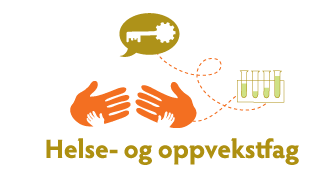 Fra arbeidstakersidenFra arbeidsgiversidenTonje Thorbjørnsen, FagforbundetEinar Hanisch, YSBodil Røkke, YS Ingri Bjørnevik, FagforbundetOlav Østebø, SpekterOlaug Vibe, Virke Eli Sogn Iversen, KS Rune Midtlyng, KSPedagogisk personellKS og EOAnne Yun Rygh, UtdanningsforbundetKristin Vik (vara), UtdanningsforbundetAnne Lise Solbakk, Skolenes LandsforbundCathrine Utne Pettersen, KSObservatørMeldt forfall UtdanningsdirektoratetAndrew Cornell, Utdanningsforbundet Markus Mistereggen, EO Kasper Tøstiengen, KSAina Helen BredesenMøtelederTonje ThorbjørnsenReferentAina Helen Bredesen18.10.2018Kl.: 10:0018.10.2018Kl.: 15:00Total tid 5 timerVennlig hilsenTonje ThorbjørnsenEli Sogn IversenLederNestleder